МБОУ Старская средняя общеобразовательная школаДятьковского района Брянской областиВнеклассное занятиево 2 – а классе«Дружим с добрыми словами»                                                                                Подготовила и провела:учитель начальных классовЧунихина Т.И.п. Старь2015 годЦели:Закрепить в сознании учащихся позитивные точки зренияСпособствовать проникновению этической грамматики в мир взаимоотношения детей.Раскрыть волшебную силу добра, доказать необходимость делать добро людям.Развивать познавательный интерес, память, внимание, воображение, речь учащихся,  расширить кругозор учащихся, способствовать развитию умения сравнивать, анализировать, делать выводы;Воспитывать культуру общения, формировать уважение и добро желательное отношение к людям.Оборудование: мультимедийный проектор, компьютер, клип «Песня кота Леопольда», разноцветная коробочка с зеркалом, запись песни «Улыбка»,карточки с вопросами.ХОД ЗАНЯТИЯ(На доске запись: «ДРУЖИМ С ДОБРЫМИ СЛОВАМИ»;вежливые слова, пословицы)Вступительное словоУчитель: - Здравствуйте, ребята! Я очень рада видеть ваши добрые лица и лучистые глазки! Давайте подарим частичку своего хорошего настроения друг другу! Посмотрите, ребята,  друг на друга и улыбнитесь!-Ребята, скажите, вы верите в волшебников?-А кто такие волшебники?Учитель: - Где можно прочитать  про волшебство? (Сказки, фильмы)-Какие фильмы, произведения  про волшебников вы знаете?Учитель: -  Волшебство…  Это понятие неразрывно связано с чем-то загадочным, желанным, манящим, заветным. С чем-то, что находится по ту сторону Луны, живёт в ароматных ветках папоротника, наступает с приходом темноты и шуршит по углам. От этого непременно захватывает дух, останавливается дыхание, а сердце выпрыгивает из груди от восторга и предвкушения свершения!- Так что же волшебного делают в сказках волшебники?Учитель:-  Правильно, они творят добро. Помогают доброму человеку, мешают злу.- А в вашей жизни бывало так, когда вы помогали добру победить зло?Учитель: Оказывается, волшебство существует в обычной жизни, и волшебники есть рядом с вами и даже среди вас!  Чтение рассказа В.Осеевой «Волшебное слово»Беседа по прочитанному:- Почему все отказали Павлику?- Что ему помогло?- Почему слово «пожалуйста» оказалось волшебным?О волшебных словахУчитель: - А какие ещё волшебные слова вы знаете?Первые слова, которыми мы начинаем день, это «доброе утро». Произнеся эти слова, мы желаем своим домашним, близким людям хорошего здоровья, приятного настроения, хотим, чтобы день у них был радостным, светлым, добрым.Вот как хорошо об этом сказано в стихотворении В.Коркина «Я и солнышко»Солнышко ясное встало.- Доброе утро! –Сказало.- Доброе утро! –Кричу я прохожим,На утро похожим…Но если проснёшься, а дождик в окноСтучит да стучитИ без солнца темно?Доброе утро, друзья, всё равно…Придумано мудро:- Доброе утро!- Если даже плохая погода, сыро, грязно, стоит сказать «Доброе утро!» - и сразу станет теплее, радостнее. А как надо произносить эти слова? Можно ли говорить эти слова хмурясь, недовольным голосом? Почему?Есть в русском языке слово «здравствуйте», оно очень старое. Это слово нам очень знакомо, его мы говорим при встрече. А зачем мы его произносим?Слово «здравствуйте» связано со словом «дерево». Когда люди произносят слово «здравствуйте», желали другим быть здоровыми, могучими, крепкими, как дуб, например. И теперь, когда мы говорим это слово, желаем человеку быть здоровым, сильным, крепким..Все эти слова «доброе утро», «здравствуйте», «добрый день», «спокойной ночи» - хороши тогда, когда человек действительно желает другому человеку добра, здоровья.  Пословицы о добре.Учитель: - Чтобы эти добрые слова не потеряли своё значение, надо помнить, что слово не должно расходиться с делом. Народ давно заметил:«Дела сильнее слов»«Доброе слово человеку, что дождь в засуху»«Худое слово и сладким мёдом не запьёшь»(Дети читают с доски)- Как вы понимаете эти пословицы?V. Игра - физкультминутка «Волшебные слова»Учитель: - Я буду говорить задания, но выполнять вы их будете только тогда, когда я назову «волшебное» слово.Встаньте, пожалуйста!Поднимите руки!Будьте добры, похлопайте в ладоши!Потопайте!Попрыгайте, пожалуйста!Будьте любезны, руки вперёд!Опустите руки, пожалуйста!Будьте добры, наклоните голову вперёд!Наклоните назад, пожалуйста!Влево. Вправо.Будьте любезны, сядьте на свои места!Задачи о вежливостиУчитель: - Для того, что стать вежливым, мы должны знать вежливые слова и уметь правильно ими пользоваться. Сила их зависит от того, как ты их скажешь: вежливо, учтиво, глядя на того, к кому ты обращаешься.- Мы сейчас решим вместе такие необычные задачи из жизни.Мальчик крикнул прохожему: «Скажите, сколько сейчас часов?»– Какие три ошибки допустил мальчик, обращаясь к незнакомому прохожему?1. Должен не кричать, а спросить спокойно6 «Скажите, пожалуйста, который сейчас час?»2. Не часов – а час.3. А после ответа надо сказать: «Спасибо!»2) По улице шли два прохожих: старичок и мальчик. У первого в руках было несколько книг, одна у него упала.- У вас книга упала, - закричал мальчик.- Разве? – удивился старичок.- Конечно, - объяснил мальчик, - у вас было три книги, а теперь осталось две.- Я вижу, ты хорошо считаешь, - сказал прохожий, с трудом поднимая упавшую книгу, - однако, есть правила, которые ты не усвоил.- Какие это правила?- Что должен был сделать мальчик? Игра «Вежливые ребята»(Игра заключается в том, чтобы дети хором вставили «волшебные» слова в рассказ учителя)Однажды Вова поехал в зоопарк. В автобусе он сел около окна и с интересом рассматривал  улицы. Вдруг в автобус вошла женщина с маленьким ребёнком. Вова встал и сказал женщине: «Садитесь…пожалуйста!» Женщина очень вежливо поблагодарила Вову: «Спасибо!» Неожиданно автобус остановился. Вова чуть не упал и сильно толкнул какого – то мужчину. Мужчина хотел рассердиться, мальчик сразу же сказал: «Извините, пожалуйста!»VIII. Работа в группах «Как вы поступите?»- Если вам что – то надо спросить у взрослого, который занят разговором с другим человеком?- Если вас пригласили в гости, а вы опоздали?- Если вы видите, что старушка несё1т тяжелую сумку?- Если вы нечаянно наступили кому – то на ногу?- Если вы сидите в автобусе и вошла старушка?- Если вам кто – то нечаянно наступил вам на ногу и не заметил этого?О добротеУчитель: - Для того, чтобы стать вежливым человеком, надо чаще употреблять «волшебные» слова. В слове заключается великая сила. Но добрыми должны быть не только слова, но и поступки.О. Дриз. «Добрые слова»Добрые слова не леньПовторять мне трижды в день.Только выйду за ворота,Всем идущим на работу,Кузнецу, ткачу, врачу«С добрым утром!» - я кричу.«Добрый день!» - кричу я вследВсем идущим на обед.«Добрый вечер!» - так встречаюВсех домой спешащих к чаю.Учитель: - Творить волшебство – это проявлять доброту, отзывчивость, взаимопонимание, чуткость. А этому надо учиться. Что ж, мы попробовали свои силы в волшебстве, у нас неплохо с вами получилось и сейчас пришло время показать вам волшебника, который живёт у нас в классе. Каждый из вас сейчас подойдёт к волшебной коробочке и заглянёт в неё. Только делать мы будем это тихо, не говоря никому ни слова.(Звучит песня «Если добрый ты»)Дети подходят к разноцветной коробочке (внутри неё зеркало), заглядывают в неё.Рефлексия Учитель: - Только ли в сказках бывают волшебники? Есть ли волшебники рядом с нами в жизни? Почему? Считаете ли вы себя волшебниками?Волшебство – это то, что помогает жить мечте. Это – возможность чуда. Вы должны осознавать, что самое большое волшебство и чудо – это ваша жизнь и жизнь ваших близких. И эти волшебные силы нужно использовать во благо себе и окружающим.Я дам вам маленький совет: замечайте маленькие чудеса, ежедневно происходящие вокруг нас.И не забывайте о том, что вместо волшебной палочки у вас есть добрая улыбка.Все вместе поём песню «Улыбка»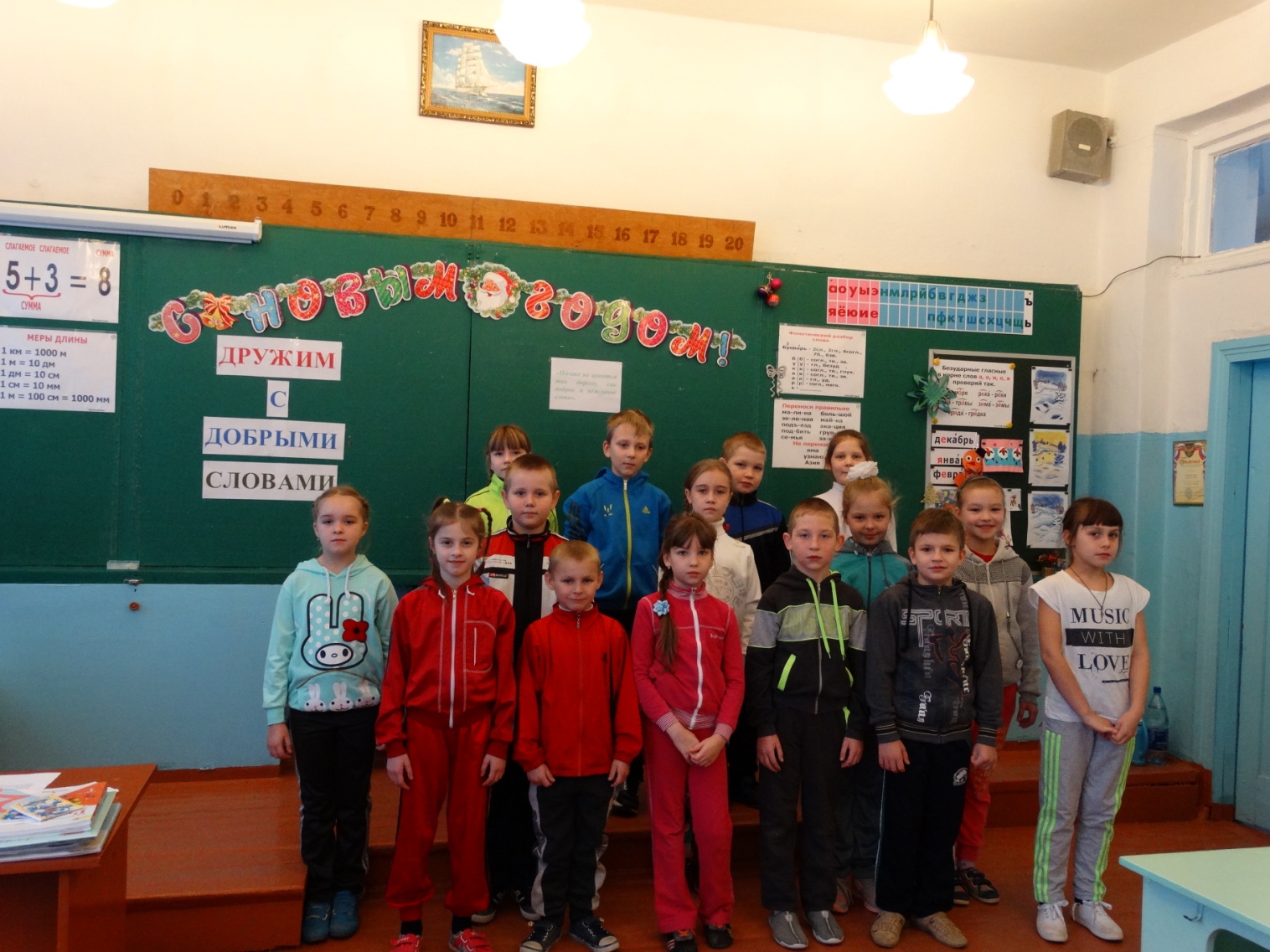 